SLOVENŠČINA                                                                                  20. 3. 2020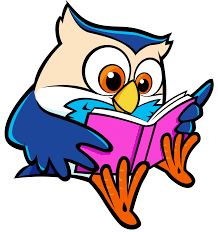 Beri 15 minut knjigo po lastni izbiri. Pripravljaj se za govorni nastop (glej navodila v zvezku).Oglej si zaporedje slik in napiši zgodbo v zvezek SLJ (vsaj 10 povedi). Naslov si izmisli sam-a. Ne pozabi na uvod, jedro in zaključek. Začni jih pisati z odstavki (dva prsta v notranjost). Pazi na pravopisna pravila in lepopis. Potrudi se po svojih najboljših močeh!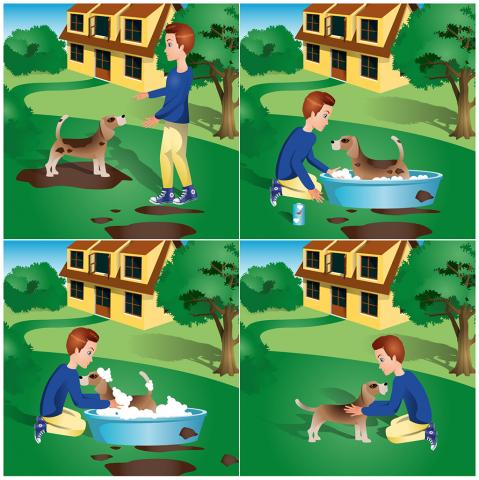             Naslov: _________________________________                                   20.3.